ALLEGATO A– Domanda di adesione   Direzione Regionale Personale, Enti locali e Sicurezza                                  			  	 Area Politiche degli enti Locali, Polizia Locale e lotta all’UsuraPEC: politicheentilocali@pec.regione.lazio.it.Oggetto: Domanda di adesione all’Avviso Pubblico per l’acquisizione della Manifestazione di interesse per la realizzazione di percorsi professionalizzanti per il conseguimento dell’attestato di qualifica di pilota remoto di droni, diretto agli agenti di ruolo dei Corpi delle Polizie locali della Regione Lazio. Il sottoscritto …………………...........................…………………….…………………………….…….nella qualità di legale rappresentante …………….……………………………………………..……..con sede in:Indirizzo.............................…………..............................................……….………………………...…..Città.……............................................................. CAP……………. Prov. ………………………….....Telefono……………….. Pec ……………………..,,,,,,,… E-mail …………………………….………CHIEDE INForma singolaDIpartecipare alla procedura di adesione all’Avviso Pubblico per l’acquisizione della Manifestazione di interesse per la realizzazione di percorsi professionalizzanti per il conseguimento dell’attestato di qualifica di pilota remoto di droni diretto agli agenti di ruolo dei Corpi delle Polizie locali della Regione Lazio e a tal fine indica quale :Soggetto Proponente interlocutore unico nei confronti della Regione Lazio*potrà essere Soggetto Proponente solo un Soggetto Proponente avente sede legale ed operativa nella Regione LazioDenominazione progetto*Ciascuna soggetto  può presentare una sola manifestazione di interesse.OPPURECHIEDE INForma associata ATS/ATIDIpartecipare alla procedura di adesione all’Avviso Pubblico per l’acquisizione della Manifestazione di interesse per la realizzazione di percorsi professionalizzanti per il conseguimento dell’attestato di qualifica di pilota remoto di droni diretto agli agenti di ruolo dei Corpi delle Polizie locali della Regione Lazio e a tal fine indica quale :Soggetto Proponente/Capofila ATS/ATI interlocutore unico nei confronti della Regione Lazio*potrà essere Soggetto Capofila solo un soggetto proponente avente sede legale ed operativa nella Regione LazioDenominazione della futura ATS/ATI*Ciascuna ATS/ATI  può presentare una sola manifestazione di interesse.A.1 DATI ANAGRAFICI E FISCALIA.2  DATI DELLA COSTITUENDA ATS/ATI       (da compilare solo se interessati)Denominazione della futura ATS*Ciascuna ATS/ATI  può presentare una sola manifestazione di interesse.Sede Legale nella Regione Lazio della costituenda ATS/ATISede Operativa nella Regione Lazio della costituenda ATS/ATIA.2.2  COMPOSIZIONE DELLA COSTITUENDA ATS/ATI  (da compilare solo se interessati)Entità riconosciuta con sede legale e operativa nella Regione LazioEnte di formazione (con sede legale e operativa nella Regione Lazio) accreditate dalla RegioneEventuale Università o Dipartimento Universitario con sede legale e operativa nella Regione Lazio(o altro organismo appartenente al sistema della ricerca scientifica e tecnologica.  In tale caso, è necessario allegare dichiarazione sostitutiva di atto notorio, ai sensi dell’art. 47 DPR n. 445/2000, in ordine al possesso dei requisiti di Organismo appartenente al sistema della Ricerca Scientifica e Tecnologica)*In fase di progettazione le Università, che partecipano, si dovranno impegnare ad indicare il numero minimo di crediti riconoscibili a conclusione dei percorsi stessi o parte di essi. 4.  Imprese (imprese e associazioni, anche tra loro associate anche in forma consortile) Enti (sia pubblici che privati) che possano apportare una esperienza didattica in merito  agli aspetti    amministrativo/giuridici/ispettivi legati all’utilizzo e alla gestione del drone A.2.3  RUOLO E CURRICULUM DEI COMPONENTI DELLA COSTITUENDA ATS/ATIA.3  PROGETTOA.4 QUADRO ECONOMICO PREVISIONALE DI SPESAA.5 CRONOPROGRAMMA DEL PERCORSO FORMATIVO PROFESSIONALIZZANTEPERIODO DI REALIZZAZIONE: DA:                A: CRONOPROGRAMMA:A.6 PIANO DI VALUTAZIONE DEL PERCORSO FORMATIVO PROFESSIONALIZZANTEA.7 ALTRO Costituiscono parte integrante della presente domanda i seguenti allegati:informativa privacy (allegato B);dichiarazione d’intenti per la costituzione di ATS/ ATI da parte del soggetto aderente (allegato C);dichiarazione sostitutiva (allegato D);dichiarazione d’intenti per la costituzione ATS/ATI Soggetto capofila (allegato E);dichiarazione sostitutiva di certificazione (allegato F);dichiarazione sostitutiva sulla traccibilita’ dei flussi finanziari (allegato G);dichiarazione di regolarità contributiva (DURC) ove necessario.Informativa per il trattamento dei dati personaliTutti i dati personali forniti all’Amministrazione Regionale nell’ambito della presente procedura verranno trattati nel rispetto del Regolamento Europeo (UE) n. 679/2016 in materia di protezione dei dati personali e del D. Lgs. n. 196/03 “Codice in materia di protezione dei dati personali”.Il/la sottoscritto/a rilascia autorizzazione al trattamento dei propri dati personali ai sensi del Regolamento (UE) Privacy 679/2016 e del Decreto Legislativo 30 giugno 2003, n. 196 - cui si fa opportuno rimando.Consapevole delle sanzioni penali, nel caso di dichiarazioni non veritiere, di formazione o uso di atti falsi, richiamate dall'articolo 76, del D.P.R. n. 445/2000.Data, __________________ Firma del Legale Rappresentante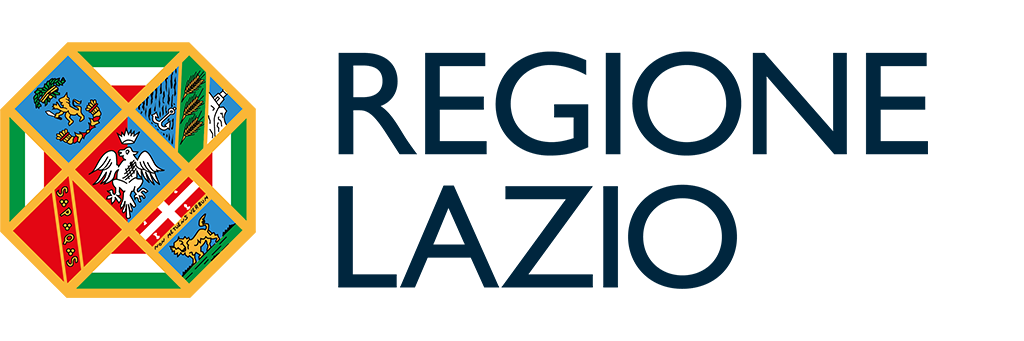                                                                         REGIONE LAZIO        Assessorato Personale, Polizia locale, Enti locali, Sicurezza urbana, Università      Direzione regionale Personale, Enti locali e SicurezzaD.G.R. n. 292/2024 ai sensi della Legge regionale 13 gennaio 2005, n. 1 “Norme in materia di Polizia locale”- Polizia Locale 4.0Avviso Pubblico per l’acquisizione della Manifestazione di interesse alla realizzazione di percorsi professionalizzanti per il conseguimento dell’attestato di pilota remoto di droni diretto agli agenti di ruolo dei Corpi delle Polizie locali della Regione Lazio“Polizia Locale 4.0”DATI  ANAGRAFICI DEL SOGGETTO RICHIEDENTEDATI  ANAGRAFICI DEL SOGGETTO RICHIEDENTEDATI  ANAGRAFICI DEL SOGGETTO RICHIEDENTEDATI  ANAGRAFICI DEL SOGGETTO RICHIEDENTEDATI  ANAGRAFICI DEL SOGGETTO RICHIEDENTEDATI  ANAGRAFICI DEL SOGGETTO RICHIEDENTEDATI  ANAGRAFICI DEL SOGGETTO RICHIEDENTEDATI  ANAGRAFICI DEL SOGGETTO RICHIEDENTEDATI  ANAGRAFICI DEL SOGGETTO RICHIEDENTEDATI  ANAGRAFICI DEL SOGGETTO RICHIEDENTEDATI  ANAGRAFICI DEL SOGGETTO RICHIEDENTEDATI  ANAGRAFICI DEL SOGGETTO RICHIEDENTEDATI  ANAGRAFICI DEL SOGGETTO RICHIEDENTEDATI  ANAGRAFICI DEL SOGGETTO RICHIEDENTEDATI  ANAGRAFICI DEL SOGGETTO RICHIEDENTEDATI  ANAGRAFICI DEL SOGGETTO RICHIEDENTERICHIEDENTE (riportare dicitura esatta CCIAA:INDIRIZZO:TELEFONOE.MAIL:PEC:LEGALE RAPPRESENTANTELUOGO DI NASCITADATA DI NASCITAINDIRIZZOCODICE FISCALETELEFONOE.MAIL:SEGRETERIATELEFONOCELLULAREE.MAIL:DATI FISCALI DEL SOGGETTO RICHIEDENTEDATI FISCALI DEL SOGGETTO RICHIEDENTEDATI FISCALI DEL SOGGETTO RICHIEDENTEDATI FISCALI DEL SOGGETTO RICHIEDENTERICHIEDENTE:CODICE FISCALE:PARTITA IVA:SEDE LEGALESEDE OPERATIVAIBANDURCProvinciaComune Via CapProvincia Comune Via CapProspetto “Standard Organizzativo minimo” dell’ATS/ATIDenominazione C.F. e o P.I.Codice MeccanograficoSede Legale Sede/i OperativaRuolo e funzione nell’ATSDati del Legale Rappresentante Denominazione C.F. e o P.I.Sede Legale Sede/i OperativaCodice Accreditamento Regione LazioRuolo e Funzione nell’ATSDati del Legale Rappresentante DenominazioneC.F e P.I.Sede LegaleSede/i OperativaRuolo e funzione nell’ATSSettore Formativo di riferimento Corso/i di studi coerentiDati del Legale RappresentanteDenominazioneC.F e P.I.Sede Legale nella Regione LazioSede/i Operativa Regione LazioRuolo e funzione nell’ATSDati del Legale RappresentanteDenominazioneC.F e P.I.Sede Legale nella Regione LazioSede/i Operativa Regione LazioRuolo e funzione nell’ATSDati del Legale RappresentanteN.Tipologia di SoggettoDenominazioneRuolo e funzione nell’ATS12345BREVE CURRICULUM DEI COMPONENTI DELLA COSTITUENDA ATS/ATI (completezza/coerenza della composizione. Qualità ed esperienza formativa pregressa )TITOLO PROGETTO:DURATA:SEDI OPERATIVECAMPI VOLODESCRIZIONE DEL PROGETTO - FINALITÀ E COERENZA PROGETTUALE. (Analisi dei fabbisogni formativi relativi alle esigenze operative degli agenti di ruolo di Polizia Locale. Descrizione del percorso formativo da erogare e corrispettiva certificazione al raggiungimento degli obiettivi ovvero certificato di pilota remoto di drone.)DESCRIZIONE DEL PROGETTO - FINALITÀ E COERENZA PROGETTUALE. (Analisi dei fabbisogni formativi relativi alle esigenze operative degli agenti di ruolo di Polizia Locale. Descrizione del percorso formativo da erogare e corrispettiva certificazione al raggiungimento degli obiettivi ovvero certificato di pilota remoto di drone.)DESCRIZIONE DEL PROGETTO - FINALITÀ E COERENZA PROGETTUALE. (Analisi dei fabbisogni formativi relativi alle esigenze operative degli agenti di ruolo di Polizia Locale. Descrizione del percorso formativo da erogare e corrispettiva certificazione al raggiungimento degli obiettivi ovvero certificato di pilota remoto di drone.)DESCRIZIONE DEL PROGETTO - FINALITÀ E COERENZA PROGETTUALE. (Analisi dei fabbisogni formativi relativi alle esigenze operative degli agenti di ruolo di Polizia Locale. Descrizione del percorso formativo da erogare e corrispettiva certificazione al raggiungimento degli obiettivi ovvero certificato di pilota remoto di drone.)DESCRIZIONE DEL PROGETTO - FINALITÀ E COERENZA PROGETTUALE. (Analisi dei fabbisogni formativi relativi alle esigenze operative degli agenti di ruolo di Polizia Locale. Descrizione del percorso formativo da erogare e corrispettiva certificazione al raggiungimento degli obiettivi ovvero certificato di pilota remoto di drone.)DESCRIZIONE DEL PROGETTO - FINALITÀ E COERENZA PROGETTUALE. (Analisi dei fabbisogni formativi relativi alle esigenze operative degli agenti di ruolo di Polizia Locale. Descrizione del percorso formativo da erogare e corrispettiva certificazione al raggiungimento degli obiettivi ovvero certificato di pilota remoto di drone.)DESCRIZIONE DEL PROGETTO - FINALITÀ E COERENZA PROGETTUALE. (Analisi dei fabbisogni formativi relativi alle esigenze operative degli agenti di ruolo di Polizia Locale. Descrizione del percorso formativo da erogare e corrispettiva certificazione al raggiungimento degli obiettivi ovvero certificato di pilota remoto di drone.)..................................................................................................DESCRIZIONE DEI FORMATORI (Qualità e adeguatezza delle risorse professionali coinvolte nel Progetto)DESCRIZIONE DELLE STRUTTURE E DELLE RISORSE TECNOLOGICHE ED INFORMATICHE IMPIEGATEDESCRIZIONE DELLE STRUTTURE E DELLE RISORSE TECNOLOGICHE ED INFORMATICHE IMPIEGATECOSTO TOTALE DEL PROGETTOCOSTO UNITARIO PER SINGOLO COMANDO (minimo 2 agenti formati)IMPORTO RICHIESTO ALLA REGIONE LAZIOCOFINANZIAMENTO DEL RICHIEDENTE COSTO TOTALE DEL PROGETTOCOSTO UNITARIO PER SINGOLO COMANDO (minimo 2 agenti formati)IMPORTO RICHIESTO ALLA REGIONE LAZIOCOFINANZIAMENTO DEL RICHIEDENTE COSTO TOTALE DEL PROGETTOCOSTO UNITARIO PER SINGOLO COMANDO (minimo 2 agenti formati)IMPORTO RICHIESTO ALLA REGIONE LAZIOCOFINANZIAMENTO DEL RICHIEDENTE  QUADRO ECONOMICO PREVISIONALE DELLA SPESA (le voci di spese riportate sono puramente indicative e non esaustive) QUADRO ECONOMICO PREVISIONALE DELLA SPESA (le voci di spese riportate sono puramente indicative e non esaustive) QUADRO ECONOMICO PREVISIONALE DELLA SPESA (le voci di spese riportate sono puramente indicative e non esaustive) QUADRO ECONOMICO PREVISIONALE DELLA SPESA (le voci di spese riportate sono puramente indicative e non esaustive) QUADRO ECONOMICO PREVISIONALE DELLA SPESA (le voci di spese riportate sono puramente indicative e non esaustive) QUADRO ECONOMICO PREVISIONALE DELLA SPESA (le voci di spese riportate sono puramente indicative e non esaustive)TIPOLOGIA DI SPESARISORSE IMPIEGATEIMPORTOA.1 Risorse umane interne (ad esempio: tutor, personale amministrativo e ausiliario, coordinatore; progettista)A.2 Risorse umane esterne (ad esempio: tutor, personale amministrativo e ausiliario, coordinatore; progettista) B.1 Risorse umane interne (ad esempio: docenti, co-docenti, personale tecnico)B.2 Risorse umane esterne (ad esempio, docenti, co-docenti, personale tecnico)D.1 Materiali di ConsumoD.2 Materiali DurevoliE.1 Altra voce di spesa: (descrizione dettagliata)E.2 Altra voce di spesa (descrizione dettagliata)E.3 Altra voce di spesa (descrizione dettagliata)TOTALEPERIODOATTIVITA’% DI REALIZZAZIONENOTE1 MESE2 MESE3 MESE4 MESE5 MESE6 MESE7 MESE8 MESE9 MESE10 MESEDESCRIZIONE DEL PIANO DI VALUTAZIONE DEL PERCORSO FORMATIVO PROFESSIONALIZZANTE (procedure operative per monitorare e controllare la qualità del progetto)ALTRO (ritenuto utile in riferimento alla griglia di valutazione)